Welding Exam Rubric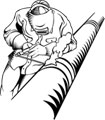 Poor
5 pts Fair
10 pts Good
15 pts Excellent
20 pts Slag on weld Poor Weld not cleaned Fair Little removed Good Some remaining Excellent No Slag Bead Width Poor Varies within 3/16" Fair Varies within 1/8" Good Consistent and within 1/16" Excellent Consistent and within 1/32" Bead Height Poor Varies within 1/8 Fair Varies within 1/16" Good Consistent and within 1/32" Excellent Consistent and within 1/64" Weldment Poor One of the four criteria met. Fair Two of the four criteria met. Good Three of the four criteria met. Excellent Weld starts on edge and finishes on edge. Welds are straight. Welds are touching. Two four inch welds per rod. Appearance Poor Uneven Fair 3 - 4 sections varied ripples Good 2 sections or less and even within sections Excellent Even ripples and smooth 